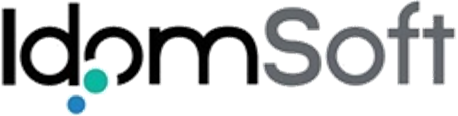 Architektúra és infrastruktúra terv sablon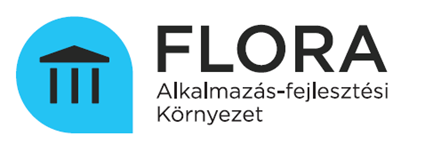 Architektúra és infrastruktúra terv sablonVerzió: 1.0Informatív leírásDokumentum céljaDokumentumnak nem céljaCélközönségFelhasznált dokumentumokTartalmi elvárásokCél és hatókörFogalmak és rövidítésekKapcsolódó dokumentumokFunkcionális követelményekHardver architektúraA felhasznált hardverelemek listájaHálózati felépítés ismertetéseLANWANKülső publikációkTárhely konfigurációInfrastruktúra szoftverekA fizikai architektúra, valamint az alkalmazás technikai elhelyezkedése és kapcsolataiIlleszkedés a KAK architektúrájáhozSzoftver architektúraA rendszer felépítése, modularitásaA rendszer komponenseiFelhasznált kész komponensekFejlesztett komponensekTestreszabott komponensekPortolhatóság, platformfüggőségKülső rendszerkapcsolatokInterfészek ismertetéseSzerepkörFelhasználás módja